ANDREANE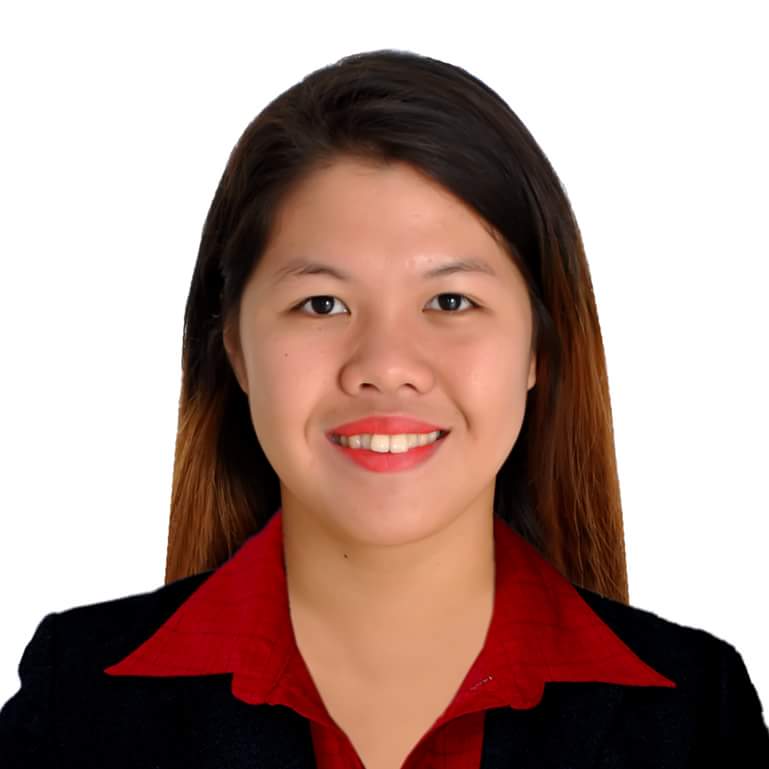 ANDREANE.371905@2freemail.com 	 CAREER OBJECTIVES:To apply for a job fitted to my qualifications;To apply and enhance my knowledge, skills and work experiences to the company that I will be working with;To challenge and test myself in handling new tasks, how to socialize with my co-workers, as well as to work for the attainment of the vision, mission, goals and objectives of the company.PERSONAL DATA:Age: 23 years old				Birthplace: Caloocan CityBirthday: June 5, 1994				Religion: Roman CatholicCitizenship: Filipino				Gender: FemaleCivil Status: Single				Weight: 60 kgs.Height: 5’3”					Spoken Language: EnglishEDUCATIONAL ATTAINMENT:Tertiary Level:					Aklan State University - College of Industrial Technology2010 - 2014					Kalibo, Aklan						Bachelor of Science in Information TechnologySecondary Level:				Madalag National High School2006 – 2010					Poblacion, Madalag, AklanFourth Honorable MentionElementary Level:				Madalag Elementary School2000 – 2006					Poblacion, Madalag, AklanSEMINARS AND TRAININGS ATTENDED:Software Engineering			December 20, 2013Diamond Suite Hotel, Grand Ballroom, Apitong Street, Cebu CityWeb Design				December 20, 2013Diamond Suite Hotel, Grand Ballroom, Apitong Street, Cebu CityIT Seminar					December 17 – 20, 2013							Cebu CityOn – Job – Training				November 2013 – January 2013Mayor’s Office, LGU - Madalag,Poblacion, Madalag, AklanSanggguniangKabataan Organization		May 29 – 31, 2012	Leadership Orientation Seminar			Queen’s Beach Resort, Boracay Island, Malay,  (ISKOLAR-BOSS) 				Aklan13th PSITS-WV Regional IT Congress		February 17, 2012						Paon Beach Club, Estancia, Iloilo	EMPLOYMENT RECORD:COMPANY:		Department of Labor and Employment (DOLE)ADDRESS:		Swan Rose Building, Commission Civil Street Jaro, Iloilo CityASSIGNED AT:             LGU – MADALAG/Poblacion, Madalag, AklanPOSITION:		DOLE - GIPDATE:			JULY 2014 - JANUARY 2015COMPANY:		LGU - MADALAGADDRESS:		Poblacion, Madalag, AklanPOSITION:		EncoderDATE:			FEBRUARY 2015 – MAY 15, 2016COMPANY:		Bussiness Staffing and Management, Inc.ADDRESS:	Suite 411 4th fl. AIC-Burgundy Empire Tower ADB Avenue, cor. Garnet Road Ortigas Center, Pasig CityASSIGNED AT:	Amicassa Process Solutions, Inc. (Alabang)POSITION:		Records Imaging StaffDATE:			JUNE 14, 2016 – DECEMBER 31, 2016SPECIAL SKILLS:Computer Literate (Microsoft Office, Internet, Email)  ;Encoding/Typing ;Filing documents / Clerical works		  I hereby certify that all information given above are true and correct to the best of my knowledge.